ОБРАЗЦИ НА ДОКУМЕНТИ за участие в обществена поръчка предмет:Изпълнение на строително-монтажни дейности на обект 1 „Газова отоплителна инсталация на бившия ДМСДГ, в т.ч. доставка и монтаж на отоплителен водогреен котел и подмяна на циркулационни помпи на отоплителна система“ и обект 2 „Отоплителна инсталация – гребна база „Липник“, с. Николово, Община Русе“Гр. Русе, 2017 г.ОБРАЗЕЦ №1ИНФОРМАЦИЯ ЗА УЧАСТНИКА.…………………………………………………………………………….......……………….......      (наименование на участника)представлявано от ………….………………………………..……………………........................(трите имена и ЕГН)в качеството му на ……………………………………………………..........................................(длъжност)ЕИК /БУЛСТАТ/ на дружеството: …………………………………………………………........(или друга идентифицираща информация в съответствие със законодателството на държавата, в която участникът е установен)адрес по регистрация на дружеството:…………………………........………………..................……………………………………………………………………………………………..........….и/или друга идентифицираща информация……………………………………………...............Адрес за кореспонденция:……………………..…………………………………….....................………………………………………………………………………………...........………………Телефон № ………………………….Факс: ………………………………...Е-mail: ……………………………….(в случай че участникът е обединение, информацията се попълва за всеки участник в обединението, като се добавят необходимият  брой полета)Данни за банковата сметка:Обслужваща банка:……………………………….IBAN:………………………………………………..BIC:………………………………………………….Титуляр на сметката:….……………………......УВАЖАЕМИ ДАМИ И ГОСПОДА,1. Заявяваме, че желаем да участваме в обществена поръчка с предмет: Проектиране и строителство на обект Изпълнение на строително-монтажни дейности на обект 1 „Газова отоплителна инсталация на бившия ДМСДГ, в т.ч. доставка и монтаж на отоплителен водогреен котел и подмяна на циркулационни помпи на отоплителна система“ и обект 2 „Отоплителна инсталация – гребна база „Липник“, с. Николово, Община Русе“, съгласно чл. 20, ал. 3, т. 1 от Закона за обществените поръчки, като подаваме оферта при условията, обявени от вас и приети от нас.2. Задължаваме се да спазваме всички условия на Възложителя, посочени в обявата и техническата спецификация, които се отнасят до изпълнението на поръчката, в случай че същата ни бъде възложена. 3. При изпълнението на обществената поръчка, по отношение на критериите, свързани с техническите способности и професионалната компетентност, няма да ползваме / ще ползваме (излишното се задрасква) капацитета на трети лица, както следва: ..............................................................................................................................................................................................................................................................................................(наименование на лицето/ата, ЕИК/ЕГН, частта от поръчката, за която е необходим използвания капацитет)*Забележка: В случай че участникът се позовава на капацитета на трети лица, той трябва да докаже, че ще разполага с техни ресурси, като представи документи за поетите от третите лица задължения. Третите лица трябва да отговарят на съответните критерии за подбор, за доказването на кото кандидатът или участникът се позовава на техния капацитет. В случай че участникът използва трети лица за доказване на критериите за подбор, той следва да представи документи от третите лица за доказване на изискването да отговарят на съответния критерии за подбор, за доказването на който участникът се позовава на техния капацитет. ОБРАЗЕЦ №2Д Е К Л А Р А Ц И Яза участие на подизпълнители в обществената поръчкаПодписаният/ата……………………………………………..................………............................(трите имена)данни по документ за самоличност..................................................................................….......... 				(номер на лична карта, дата, орган и място на издаването)в качеството си на …………………………………………………………………………...........(длъжност)на .......................................................................................................................................................(наименование на участника)ЕИК/БУЛСТАТ................................................ – участник в обществена поръчка с предмет: Изпълнение на строително-монтажни дейности на обект 1 „Газова отоплителна инсталация на бившия ДМСДГ, в т.ч. доставка и монтаж на отоплителен водогреен котел и подмяна на циркулационни помпи на отоплителна система“ и обект 2 „Отоплителна инсталация – гребна база „Липник“, с. Николово, Община Русе“ДЕКЛАРИРАМ, ЧЕ:1. При изпълнението на горепосочената обществена поръчка няма да ползвам/ще ползвам (излишното се задрасква) следните подизпълнители:..............................................................................................................................................................................................................................................................................................(наименование на подизпълнителя/ите, ЕИК/ЕГН)2. Посоченият подизпълнител е запознат с предмета на обществената поръчка и е дал съгласие за участие в същата. 3. Делът от поръчката, възложен на подизпълнителя е ....... %.4. Видовете работи, част от предмета на обществената поръчка, които ще изпълнява посоченият подизпълнител са:………….................................................................................................................................................................................................................................................................................................................................................................................................................................................................Известна ми е отговорността по чл. 313 от Наказателния кодекс за посочване на неверни данни.ОБРАЗЕЦ №3Д Е К Л А Р А Ц И Яза съгласие на подизпълнителПодписаният/ата……………………………………………..................………............................(трите имена)данни по документ за самоличност..................................................................................….......... 				(номер на лична карта, дата, орган и място на издаването)в качеството си на …………………………………………………………………………...........(длъжност)на .......................................................................................................................................................(наименование на участника)ЕИК/БУЛСТАТ................................................ – подизпълнител на участник в настоящата обществена поръчка: .................................................................(наименование на участник)ДЕКЛАРИРАМ,че съм съгласен да участвам в обществена поръчка за възлагане на обществена поръчка с предмет: Изпълнение на строително-монтажни дейности на обект 1 „Газова отоплителна инсталация на бившия ДМСДГ, в т.ч. доставка и монтаж на отоплителен водогреен котел и подмяна на циркулационни помпи на отоплителна система“ и обект 2 „Отоплителна инсталация – гребна база „Липник“, с. Николово, Община Русе“като подизпълнител на .....................…………...........................……………………………………….....................……(наименование на участника)Делът на моето участие като подизпълнител е ....... % от поръчката.Видовете работи, част от предмета на обществената поръчка, които ще изпълнявам са:………….............................................................................................................................................................................................................................................................................................................................................................................................................................................................Известно ми е, че за неверни данни в настоящата декларация отговарям по реда на чл. 313 от НК. Забележка:Декларацията се попълва от всеки подизпълнител поотделно.ОБРАЗЕЦ №4Д Е К Л А Р А Ц И Япо чл. 3 от Закона за икономическите и финансовите отношения с дружествата, регистрирани в юрисдикции с преференциален данъчен режим, контролираните от тях лица и техните действителни собственици(ЗИФОДРЮПДРКЛТДС)Подписаният/ата……………………………………………..................………............................(трите имена)данни по документ за самоличност..................................................................................….......... 				(номер на лична карта, дата, орган и място на издаването)в качеството си на …………………………………………………………………………...........(длъжност)на .......................................................................................................................................................(наименование на участника)ЕИК/БУЛСТАТ................................................ – участник в обществена поръчка с предмет: Изпълнение на строително-монтажни дейности на обект 1 „Газова отоплителна инсталация на бившия ДМСДГ, в т.ч. доставка и монтаж на отоплителен водогреен котел и подмяна на циркулационни помпи на отоплителна система“ и обект 2 „Отоплителна инсталация – гребна база „Липник“, с. Николово, Община Русе“ДЕКЛАРИРАМ, ЧЕ:1. Представляваният от мен участник не е дружество, регистрирано в юрисдикции с преференциален данъчен режим, по смисъла на ЗИФОДРЮПДРКЛТДС.2. Не съм свързано лице с дружество, регистрирано в юрисдикции с преференциален данъчен режим по смисъла на ЗИФОДРЮПДРКЛТДС.	(Забележка: Ако за участника, респ. участника в обединение важат забраните по чл. 3, т. 8, но са приложими изключенията по чл.4 от ЗИФОДРЮПДРКЛТДС, се посочва конкретното изключение.)Задължавам се при промяна на посочените обстоятелства писмено да уведомя възложителя на обществената поръчка в 7-дневен срок от настъпването на съответната промяна.Известна ми е отговорността, която нося по чл. 313 от Наказателния кодекс за деклариране на неверни данни.ОБРАЗЕЦ  №5ДЕКЛАРАЦИЯза липса на обстоятелствата по чл. 54, ал. 1, т. 1, 2 и 7 от ЗОППодписаният/ата……………………………………………..................………............................(трите имена)данни по документ за самоличност..................................................................................….......... 				(номер на лична карта, дата, орган и място на издаването)в качеството си на …………………………………………………………………………...........(длъжност)на ......................................................................................................................................................(наименование на участника)ЕИК/БУЛСТАТ................................................ – участник в обществена поръчка с предмет: Изпълнение на строително-монтажни дейности на обект 1 „Газова отоплителна инсталация на бившия ДМСДГ, в т.ч. доставка и монтаж на отоплителен водогреен котел и подмяна на циркулационни помпи на отоплителна система“ и обект 2 „Отоплителна инсталация – гребна база „Липник“, с. Николово, Община Русе“ДЕКЛАРИРАМ, ЧЕ:1. В качеството ми на лице по чл. 40, ал. 2 от ППЗОП, не съм осъждан с влязла в сила присъда/реабилитиран съм (невярното се зачертава) за престъпление по чл. 108а, чл. 159а – 159г, чл. 172, чл. 192а, чл. 194 – 217, чл. 219 – 252, чл. 253 – 260, чл. 301 – 307, чл. 321, чл. 321а и чл. 352 – 353е  от Наказателния кодекс;2. В качеството ми на лице по чл. 40, ал. 2 от ППЗОП, не съм осъждан с влязла в сила присъда/реабилитиран съм (невярното се зачертава) за престъпление, аналогично на тези по т. 1., в друга държава членка или трета страна.3. Не е / е налице (невярното се зачертава) конфликт на интереси, който не може да бъде отстранен.*„Конфликт на интереси“ е налице, когато възложителят, негови служители или наети от него лица извън неговата структура, които участват в подготовката или възлагането на обществената поръчка или могат да повлияят на резултата от нея, имат интерес, който може да води до облага по смисъла на чл. 2, ал. 3 от Закона за предотвратяване и установяване на конфликт на интереси и за който би могло да се приеме, че влияе на тяхната безпристрастност и независимост във връзка с възлагането на обществената поръчка.*Забележка: Декларацията се подписва от всички лица  по чл. 40, ал. 2 от ППЗОП. 	В случай че участникът е обединение, декларация се представя от всяко физическо или юридическо лице, включено в обединението.ОБРАЗЕЦ №6ДЕКЛАРАЦИЯза липса на обстоятелствата по чл. 54, ал. 1, т. 3, 4 и 5 от ЗОППодписаният/ата……………………………………………..................………............................(трите имена)данни по документ за самоличност..................................................................................….......... 				(номер на лична карта, дата, орган и място на издаването)в качеството си на …………………………………………………………………………...........(длъжност)на .......................................................................................................................................................(наименование на участника)ЕИК/БУЛСТАТ................................................ – участник в обществена поръчка с предмет: Изпълнение на строително-монтажни дейности на обект 1 „Газова отоплителна инсталация на бившия ДМСДГ, в т.ч. доставка и монтаж на отоплителен водогреен котел и подмяна на циркулационни помпи на отоплителна система“ и обект 2 „Отоплителна инсталация – гребна база „Липник“, с. Николово, Община Русе“ДЕКЛАРИРАМ, ЧЕ:1. Представляваният от мен участник (отбелязва се само едно обстоятелство, което се отнася до конкретния участник):	а) няма задължения за данъци и задължителни осигурителни вноски по смисъла на чл. 162, ал. 2, т. 1 от Данъчно-осигурителния процесуален кодекс и лихвите по тях към държавата и към община по седалището на възложителя и на участника, или аналогични задължения, установени с влязъл в сила акт на компетентен орган;    	б) има задължения за данъци и задължителни осигурителни вноски по смисъла на чл. 162, ал. 2, т. 1 от Данъчно-осигурителния процесуален кодекс и лихвите по тях към държавата и към община по седалището на възложителя и на участника, или аналогични задължения, установени с влязъл в сила акт на компетентен орган, но за същите е допуснато разсрочване, отсрочване или обезпечение на задълженията;в) има задължения за данъци и задължителни осигурителни вноски по смисъла на чл. 162, ал. 2, т. 1 от Данъчно-осигурителния процесуален кодекс и лихвите по тях към държавата и към община по седалището на възложителя и на участника, или аналогични задължения, но задължението е по акт, който не е влязъл в сила;   г) има задължения за данъци и задължителни осигурителни вноски по смисъла на чл. 162, ал. 2, т. 1 от Данъчно-осигурителния процесуален кодекс и лихвите по тях към държавата и към община по седалището на възложителя и на участника, или аналогични задължения, установени с влязъл в сила акт на компетентен орган, но размерът на неплатените дължими данъци или социалноосигурителни вноски е не повече от 1 на сто от сумата на годишния общ оборот за последната приключена финансова година.Декларирам, че размерът на горепосочените задължения е ..................... лв., а размерът на годишния общ оборот за последната приключила финансова година е ...........................2. По отношение на представлявания от мен участник не е налице неравнопоставеност по смисъла на чл. 44, ал. 5 от ЗОП;3. За представляваният от мен участник не е установено, че е представил документ с невярно съдържание, свързан с удостоверяване липсата на основания за отстраняване или изпълнението на критериите за подбор;4. За представляваният от мен участник не е установено, че не е предоставил изискваща се информация, свързана с удостоверяване липсата на основания за отстраняване или изпълнението на критериите за подбор;*Забележка: Декларацията се подписва от лицето, което може самостоятелно да представлява участника. 	В случай че участникът е обединение, декларация се представя от всяко физическо или юридическо лице, включено в обединението.ОБРАЗЕЦ №7Подписаният/ата……………………………………………..................………............................(трите имена)данни по документ за самоличност..................................................................................….......... 				(номер на лична карта, дата, орган и място на издаването)в качеството си на …………………………………………………………………………...........(длъжност)на .......................................................................................................................................................(наименование на участника)ЕИК/БУЛСТАТ................................................ – като участник в обществена поръчка с предмет: Изпълнение на строително-монтажни дейности на обект 1 „Газова отоплителна инсталация на бившия ДМСДГ, в т.ч. доставка и монтаж на отоплителен водогреен котел и подмяна на циркулационни помпи на отоплителна система“ и обект 2 „Отоплителна инсталация – гребна база „Липник“, с. Николово, Община Русе“, предоставям следните:*СПИСЪК НА СТРОИТЕЛСВОТО(съгласно чл. 64, ал. 1, т. 1 от ЗОП)Прилагаме следните доказателства по чл. 63, ал. 1, т. 1, б. „а“ (и) “б“  от ЗОП1. .................................................................................................................................................2 ..................................................................................................................................................(при необходимост се добавят допълнителни редове)ОБРАЗЕЦ №8Подписаният/ата……………………………………………..................………............................(трите имена)данни по документ за самоличност..................................................................................….......... 				(номер на лична карта, дата, орган и място на издаването)в качеството си на …………………………………………………………………………...........(длъжност)на .......................................................................................................................................................(наименование на участника)ЕИК/БУЛСТАТ................................................ – като участник в обществена поръчка с предмет: Изпълнение на строително-монтажни дейности на обект 1 „Газова отоплителна инсталация на бившия ДМСДГ, в т.ч. доставка и монтаж на отоплителен водогреен котел и подмяна на циркулационни помпи на отоплителна система“ и обект 2 „Отоплителна инсталация – гребна база „Липник“, с. Николово, Община Русе“, предоставям следните:*СПИСЪК НА ПЕРСОНАЛА, КОЙТО ЩЕ ИЗПЪЛНЯВА ПОРЪЧКАТА И НА ЧЛЕНОВЕТЕ НА РЪКОВОДНИЯ СЪСТАВ, КОИТО ЩЕ ОТГОВАРЯТ ЗА ИЗПЪЛНЕНИЕТО (съгласно чл. 64, ал. 1, т. 6 от ЗОП)ДЕКЛАРИРАМ:При изпълнение на обществената поръчка ще използвам следнияперсонал                 Известна ми е отговорността по чл. 313 от Наказателния кодекс за посочване на неверни данни.*При необходимост се добавят допълнителни редовеОБРАЗЕЦ №9ПРЕДЛОЖЕНИЕ ЗА ИЗПЪЛНЕНИЕ НА ПОРЪЧКАТАПодписаният/ата……………………………………………..................………............................(трите имена)данни по документ за самоличност........................................................................................….... 				(номер на лична карта, дата, орган и място на издаването)в качеството си на …………………………………………………………………………...........(длъжност)на ....................................................................................................................................................., (наименование на участника)ЕИК/БУЛСТАТ................................................ – участник в обществена поръчка с предмет: Изпълнение на строително-монтажни дейности на обект 1 „Газова отоплителна инсталация на бившия ДМСДГ, в т.ч. доставка и монтаж на отоплителен водогреен котел и подмяна на циркулационни помпи на отоплителна система“ и обект 2 „Отоплителна инсталация – гребна база „Липник“, с. Николово, Община Русе“ след като се запознах с условията за участие в обявата, предлагам представляваният от мен участник да организира и изпълни поръчката при следните условия:С настоящото представяме нашето предложение за изпълнение на предмета на обществената поръчка.1. Приемаме условията за изпълнение на обществената поръчка, заложени в Обявата за събиране на оферти. 2. Запознати сме със съдържанието на проекта на договор и приемаме клаузите в него.3. Приемаме срокът на валидност на нашата оферта да бъде 3 месеца, считано от датата, посочена за дата за получаване на офертата, съгласно Обявата за събиране на оферти. 4. Декларираме, че ако бъдем избрани за изпълнител ще изпълним предмета на поръчката в пълно съответствие с техническите спецификации, техническото задание, изискванията на възложителя, нормативните изисквания, добрите практики в областта и представеното от нас предложение.5. След като се запознахме с обществената поръчка, вкл. всички образци и условията на проекто-договора, получаването, на които потвърждаваме с настоящото, се съгласяваме със следните условия за изпълнение на поръчката:Ангажираме се да изпълняваме всички дейности, включени в предмета на поръчката.Ангажираме се да изпълним предмета на поръчката в пълно съответствие с техническите спецификации, изискванията на възложителя, нормативните изисквания, добрите практики в областта и представеното от нас предложение за изпълнение на поръчката, като ще спазваме следните срокове за изпълнение: Срок за изпълнение на поръчката - ……………………………календарни дниЗабележка: не повече от 60 календарни дни!!!Приложения:Документ за упълномощаване (когато лицето, което подава офертата, не е законният представител на участника); Организация за изпълнение на поръчката – представя се в свободен текст;Линеен календарен план/график за изпълнение на поръчката, обхващащ всички дейности по изпълнението й.Предложението за изпълнение на поръчката следва да е съобразено с насоките, дадени в Обявата за събиране на оферти, Техническите спецификации и Методиката за оценка на офертитеАко участник не представи Предложение за изпълнение на поръчката и/или някое от приложенията към него, или представеното от него предложение не съответства на изискванията на Техническите спецификации на Възложителя и/или на Методиката за оценка на офертите, той ще бъде отстранен от участие в процедурата. Образец № 10  ДЕКЛАРАЦИЯпо чл. 47, ал. 3  от ЗОП за спазване на специалните условия за изпълнение на поръчкатав съответствие с изискванията за възлагане с обява на обществена поръчка с предмет: Изпълнение на строително-монтажни дейности на обект 1 „Газова отоплителна инсталация на бившия ДМСДГ, в т.ч. доставка и монтаж на отоплителен водогреен котел и подмяна на циркулационни помпи на отоплителна система“ и обект 2 „Отоплителна инсталация – гребна база „Липник“, с. Николово, Община Русе“ДЕКЛАРИРАМ:Офертата ни е изготвена при спазване на задълженията, свързани с данъци и осигуровки, опазване на околната среда, закрила на заетостта и условията на труд.Известна ми е отговорността по чл. 313 от Наказателния кодекс за посочване на неверни обстоятелства.ОБРАЗЕЦ №11ЦЕНОВО ПРЕДЛОЖЕНИЕПодписаният/ата……………………………………………..................………............................(трите имена)данни по документ за самоличност..................................................................................….......... 				(номер на лична карта, дата, орган и място на издаването)в качеството си на …………………………………………………………………………...........(длъжност)на ....................................................................................................................................................., (наименование на участника)ЕИК/БУЛСТАТ................................................ – участник обществена поръчка с предмет: Проектиране и строителство на обект Изпълнение на строително-монтажни дейности на обект 1 „Газова отоплителна инсталация на бившия ДМСДГ, в т.ч. доставка и монтаж на отоплителен водогреен котел и подмяна на циркулационни помпи на отоплителна система“ и обект 2 „Отоплителна инсталация – гребна база „Липник“, с. Николово, Община Русе“, след като се запознах с условията за участие в обявата, предлагам:Обща цена за изпълнение на всички дейности от предмета на обществената поръчка: ……………………. лв (словом…………………………………………) без ДДС и ………………………. лв (словом ………………………………) с начислен ДДС, формирана както следва:1. Цена за обект №1 в размер на ........... лв. (словом: ….......…..) без ДДС или .............. лв. (словом: ….........…) с ДДС.2. Цена за обект №2 в размер на ........... лв. (словом: ……..) без ДДС или .............. лв. (словом: ….......…) с ДДС.Забележка: Предложената обща цена от участниците не следва да надвишава максимално допустимата обща стойност и тази по обект/и. Участник, предложил по-висока цена от обявената за максимално допустима, ще бъде отстранен от последващо оценяване и класиране. Посочените цени включват всички разходи за точното и качествено изпълнение на инженеринговите дейности в съответствие с нормите и нормативите действащи в Република България. Цените са посочени в български лева.Определени са при пълно съответствие с изискванията на Възложителя и не подлежат на промяна през целия срок на действие на договора.Приемам, че единствено и само представляваният от мен участник ще бъде отговорен за евентуално допуснати грешки или пропуски в изчисленията на предложената цена. Декларирам, че всички еднократни разходи, които биха могли да възникнат при изпълнение на поръчката са изцяло за сметка на Изпълнителя и в полза на Възложителя.Декларирам, че съм съгласен заплащането да става съгласно клаузите, залегнали в (проекто) договора, като всички наши действия подлежат на проверка и съгласуване от страна на Възложителя, вкл. външни за страната органи.До подготвянето на официален договор, това ценово предложение заедно с писменото приемане от Ваша страна и известие за сключване на договор ще формират обвързващо споразумение между двете страни.Приложение: Остойностено КСС по обект №1 и по обект №2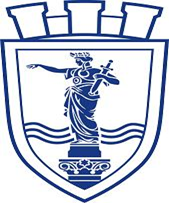 ОБЩИНА РУСЕгр. Русе, пл. Свобода 6, Телефон: 00359 82 881 656; 00359 82 881 725 , факс: 00359 82 834 413, www.ruse-bg.eu, mayor@ruse-bg.eu Профил на купувача: http://ruse-bg.eu/bg/zop2016/586/index.htmlДата ________/ _________ / ______Име и фамилия__________________________Подпис__________________________Дата ________/ _________ / ______Име и фамилия__________________________Подпис__________________________Дата ________/ _________ / ______Име и фамилия__________________________Подпис__________________________Дата ________/ _________ / ______Име и фамилия__________________________Подпис__________________________Дата ________/ _________ / ______Име и фамилия__________________________Подпис__________________________Дата ________/ _________ / ______Име и фамилия__________________________Подпис__________________________№Описание на дейноститеСтойност на строителствотоДати на  изпълнениеот датадо датаПолучател на дейностите123Дата ________/ _________ / ______Име и фамилия__________________________Подпис__________________________Експерт(трите имена)Длъжност, която ще изпълнява в екипаОбразование(№ на диплома, степен, специалност, учебно заведение, година на дипломиране)Професионална квалификация - съгласно изискванията на възложителя(№ на издадения документ, направление, година на придобиване)Професионален опит - съгласно изискванията на възложителя (месторабота, период, длъжност, основни функцииДата ________/ _________ / ______Име и фамилия__________________________Подпис__________________________Дата ________/ _________ / ______Име и фамилия__________________________Подпис__________________________Долуподписаният/атаДолуподписаният/атаДолуподписаният/атаЕГН(трите имена на декларатора)(трите имена на декларатора)(трите имена на декларатора)данни по документ за самоличностданни по документ за самоличностданни по документ за самоличностданни по документ за самоличност(номер на лична карта, дата, орган и място на издаването)(номер на лична карта, дата, орган и място на издаването)(номер на лична карта, дата, орган и място на издаването)(номер на лична карта, дата, орган и място на издаването)(номер на лична карта, дата, орган и място на издаването)в качеството си нав качеството си на(длъжност на декларатора, напр. управител, член на УС, прокурист)(длъжност на декларатора, напр. управител, член на УС, прокурист)(длъжност на декларатора, напр. управител, член на УС, прокурист)(длъжност на декларатора, напр. управител, член на УС, прокурист)(длъжност на декларатора, напр. управител, член на УС, прокурист)(длъжност на декларатора, напр. управител, член на УС, прокурист)(длъжност на декларатора, напр. управител, член на УС, прокурист)наЕИК/БУЛСТАТЕИК/БУЛСТАТЕИК/БУЛСТАТ(наименование на участника)(наименование на участника)(наименование на участника)(наименование на участника)ДАТА:2017 г.ДЕКЛАРАТОР:(подпис, печат)(име и фамилия)Дата ________/ _________ / ______Име и фамилия__________________________Подпис__________________________